Уважаемый Сергей Викторович!Компания «АльфаСтрахование-ОМС» стала лауреатом премии «Лучшие социальные проекты России» за развитие сервиса для будущих мам и малышей «АльфаБеби». Программа включает индивидуальное сопровождение женщин на протяжении беременности и после родов на всех этапах оказания бесплатной медицинской помощи по полису ОМС и реализуется в целях совершенствования поддержки материнства и детства, укрепление института семьи и роста демографии, что является приоритетным направлением развития Российской Федерации.Период беременности и материнства – один из самых ответственных в жизни женщины. Чтобы защитить себя и здоровье малыша, маме необходимо систематически посещать врачей и проходить обязательные обследования. А после родов ей предстоит еще заняться защитой иммунитета ребенка, проводить ежемесячный мониторинг его здоровья. Ведь только на первом году жизни мамам с новорожденными необходимо 23 раза посетить врачей и пройти 15 обследований. В этот период, как никогда, им нужна наша помощь и поддержка.Чтобы будущие и молодые родители узнали о доступном им сервисе, просим Вас разместить информацию (Приложение) на официальном сайте администрации и подведомственных учреждений, а также в социальных сетях. Редактируемый формат информации и иллюстрации к ней размещены по адресу: https://disk.yandex.ru/i/ba_OoFCi9WCzYA. Заместитель директора Армавирского  отделенияКраснодарского филиала ООО «АльфаСтрахование-ОМС»                                                  Е.М. КоваленкоПриложениек письму Краснодарского филиалаООО «АльфаСтрахование-ОМС»от______________№________________Сервис АльфаСтрахование-ОМС для будущих мам и малышей стал лучшим социальным проектом РоссииВ начале июня в Подмосковье состоялась церемония награждения победителей XI программы «Лучшие социальные проекты России». Награды были вручены компаниям и структурам, реализующим общественно значимые инициативы. Особый интерес у экспертов и участников программы вызвали проекты, связанные с демографией, защитой детей и материнства, отмечается в сообщении РИА Новости. https://sn.ria.ru/20230606/sotsialnyy-1876540893.html«Улучшение демографической ситуации – сейчас приоритетная задача государства. Комплекс мер по ее решению включает заботу о здоровье беременных, молодых мам и новорожденных детей. Именно в этом чувствительном для общества направлении мы выстроили целую систему адресной поддержки и контроля качества оказания медпомощи будущим мамам и малышам», – отметил генеральный директор «АльфаСтрахование – ОМС» Андрей Рыжаков.Сервис «АльфаБеби» окружает заботой будущих мам и малышей на всех важных этапах. Как это работает? Как только женщина обратилась по поводу беременности в женскую консультацию, специалисты компании связываются с ней. Рассказывают, каких врачей и с какой периодичностью нужно проходить, записывают на прием и напоминают за 24 часа о визите через смс. Оперативно подключаются к решению всех вопросов, связанных с получением медицинской помощи. По просьбе будущей мамы, эксперты «АльфаСтрахование-ОМС» проверяют качество лечения и дают рекомендации по дальнейшим шагам.Получить сервис «АльфаБеби» также можно, заполнив форму обращения на сайте компании, а также обратившись по телефону круглосуточной бесплатной горячей линии.В этом году заявки на участие в конкурсном отборе в 20 номинациях подали более 500 претендентов. Оценивали участников представители экспертного совета, в который вошли представители бизнеса, государственных и общественных структур.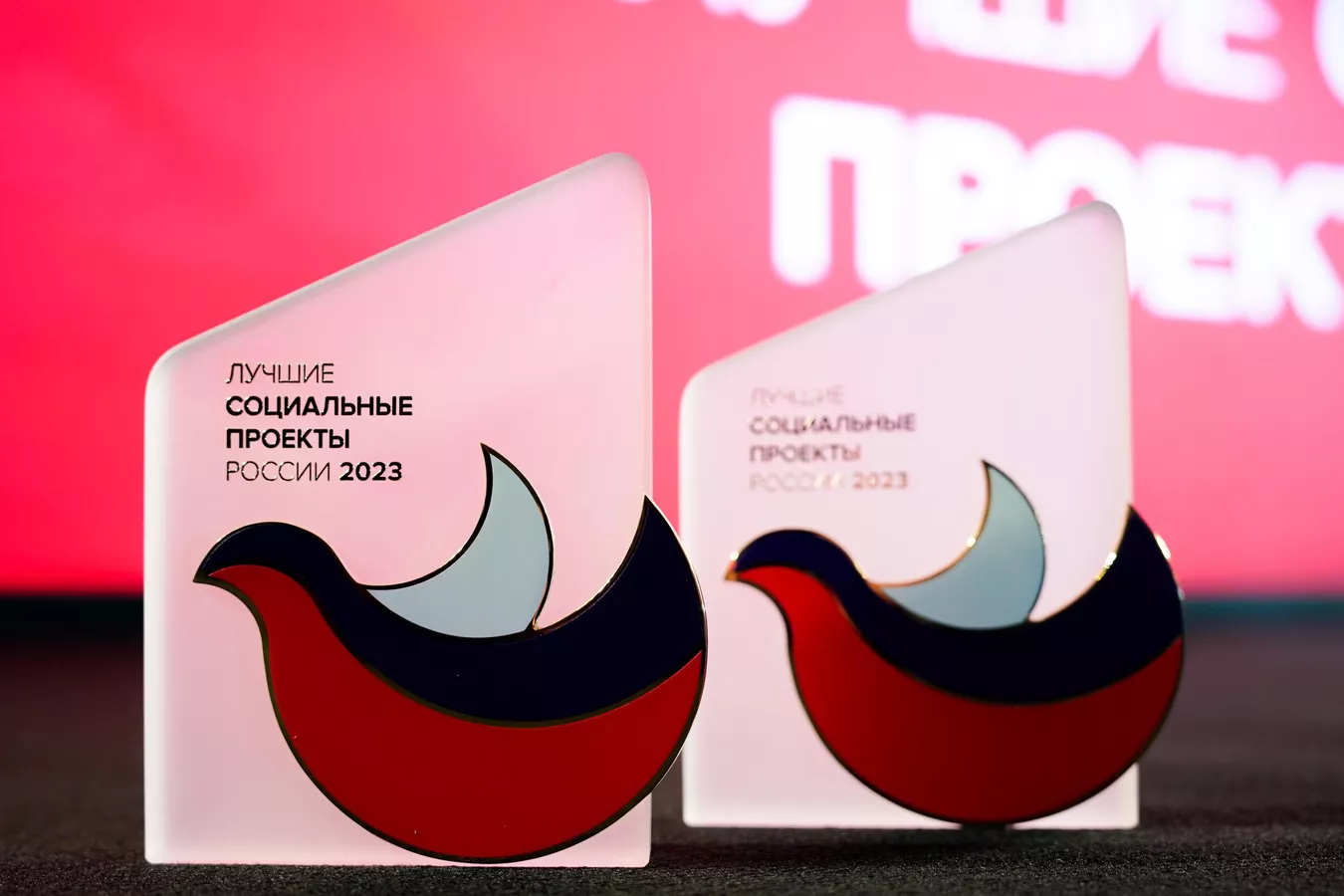 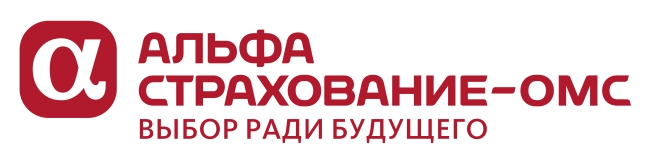 Общество с ограниченной ответственностью«АльфаСтрахование - ОМС»Краснодарский филиал . Краснодар, ул.  Одесская, 48Тел./факс: (861) 210-44-29krasnodar-oms@alfastrah.ru, www.alfastrahoms.ruОГРН 1047100775963ИНН 7106060429   Главе муниципального образованияМостовский  районЛасунову С.В.Исх. №                           от _______________  2023 г.О сервисе «АльфаБеби»